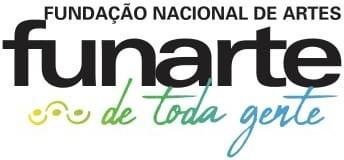 PRÊMIO FUNARTE FESTIVAL DE TEATRO VIRTUAL 2020ANEXO II – RECURSO DA ETAPA 2 – DA AVALIAÇÃO DOS PROJETOSNº de inscrição(conforme lista de habilitados)Área artísticaTítulo do projetoNome do proponenteTelefonesE-mailApresentação do Recurso (justificar o pedido)Apresentação do Recurso (justificar o pedido)Apresentação do Recurso (justificar o pedido)Apresentação do Recurso (justificar o pedido)Data e assinatura do proponenteLocal: Data: Assinatura:Data e assinatura do proponenteLocal: Data: Assinatura:Data e assinatura do proponenteLocal: Data: Assinatura:Data e assinatura do proponenteLocal: Data: Assinatura:Obs.: Este formulário deverá ser assinado, digitalizado e enviado somente por e-mail para o endereço:teatro.festeatrovirtual@funarte.gov.br, identificando no assunto “Recurso da etapa 2”.Obs.: Este formulário deverá ser assinado, digitalizado e enviado somente por e-mail para o endereço:teatro.festeatrovirtual@funarte.gov.br, identificando no assunto “Recurso da etapa 2”.Obs.: Este formulário deverá ser assinado, digitalizado e enviado somente por e-mail para o endereço:teatro.festeatrovirtual@funarte.gov.br, identificando no assunto “Recurso da etapa 2”.Obs.: Este formulário deverá ser assinado, digitalizado e enviado somente por e-mail para o endereço:teatro.festeatrovirtual@funarte.gov.br, identificando no assunto “Recurso da etapa 2”.NÃO PREENCHER – para uso da FunarteNÃO PREENCHER – para uso da FunarteNÃO PREENCHER – para uso da FunarteNÃO PREENCHER – para uso da FunarteN° inscrição:N° inscrição:Recurso:DeferidoIndeferidoRecurso:DeferidoIndeferidoServidor:Servidor:Matrícula:Rubrica: